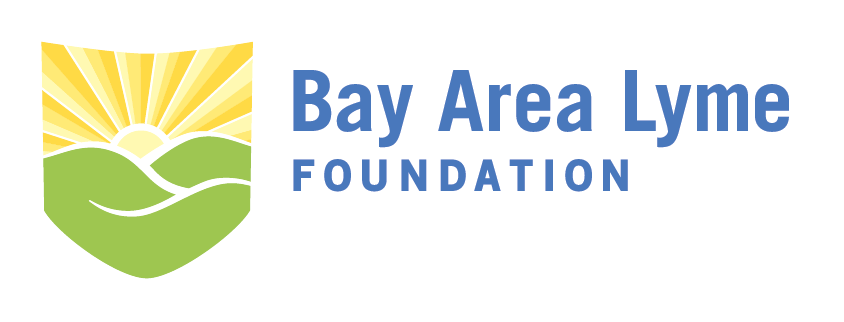 Research Grant ApplicationThe Bay Area Lyme Foundation accepts research grant applications year round on a rolling basis. Please complete the following application and send it to award@bayarealyme.org. Your application should include a research proposal of no more than 10 pages (12 point font preferred) using the suggested outline below. For additional questions about application submissions, please contact the Bay Area Lyme Foundation offices at info@bayarealyme.org or by phone at (650) 530-2439.I. Contact InformationApplicant Name: ______________________________________________________________________Title:________________________________________________________________________________Organization Affiliation:_________________________________________________________________Organization Type: 501(c)3 Public university (170(c)) Other non--profit entityIf other please describe: ________________________________________________________________Address:_____________________________________________________________________________City:__________________________________________State:____________ZIP:___________________Email:_______________________________________________________________________________Phone:_________________________________________Fax:__________________________________II. Applicant Biosketch/CVAttach current CV or biosketch with application form.III. Title of Proposed Project:IV. Background: Please include detailed background on the science or technology underlying the proposal including successful use in other fields or indications.V.  Aims of Projec:Please describe the specific aims of the proposal including hypotheses, methods, and statistics.VI. Project Timeline Please include a timeline with major milestones to complete the project. A Gantt chart is helpful.VII. Project Budget Please outline the cost of the project including personnel, materials, and other resources required to complete the key deliverable(s). (Note: It is the policy of the Bay Area Lyme Foundation to pay no more than 5% of any grant towards overhead or indirect costs.)